Przysposobienie do pracy, klasa I, II SPdPDzień 27. 05. 2020 (3 godz.)Temat: Mieszkańcy łąki.Cele:-utrwalenie wiadomości o mieszkańcach łąki,-usprawnianie manualne.Zadanie: Przypomnij sobie nazwy owadów zamieszkujących łąkę.Twoim zadanie będzie wykonanie wybranego owada z dowolnych materiałów.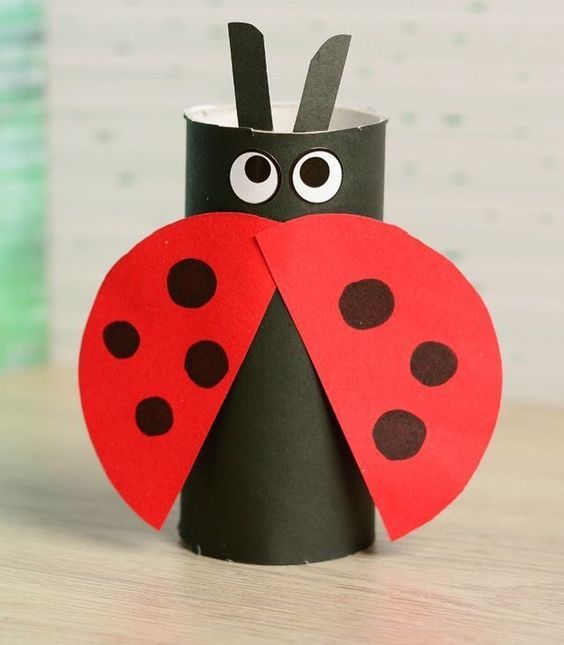 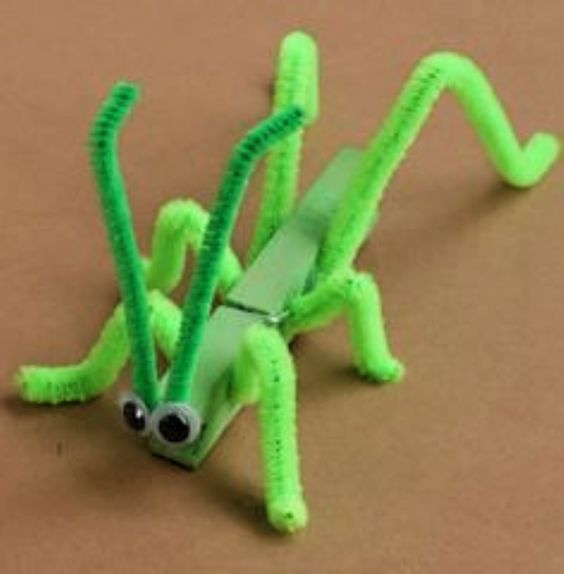 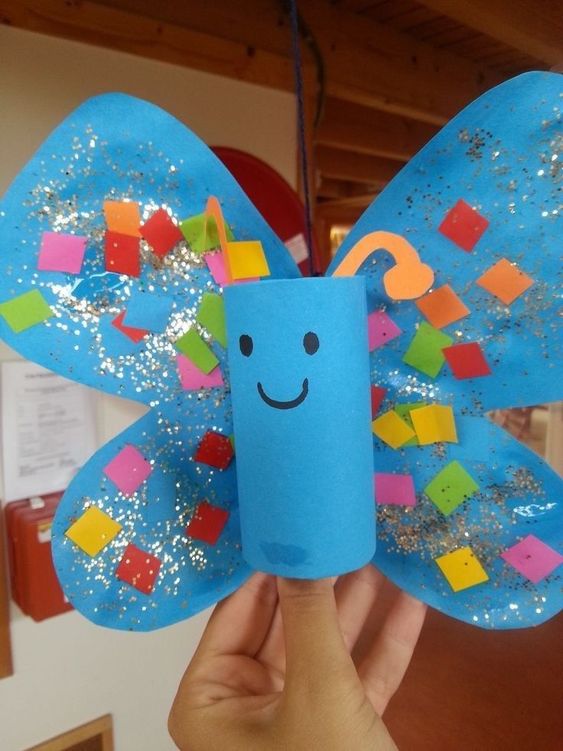 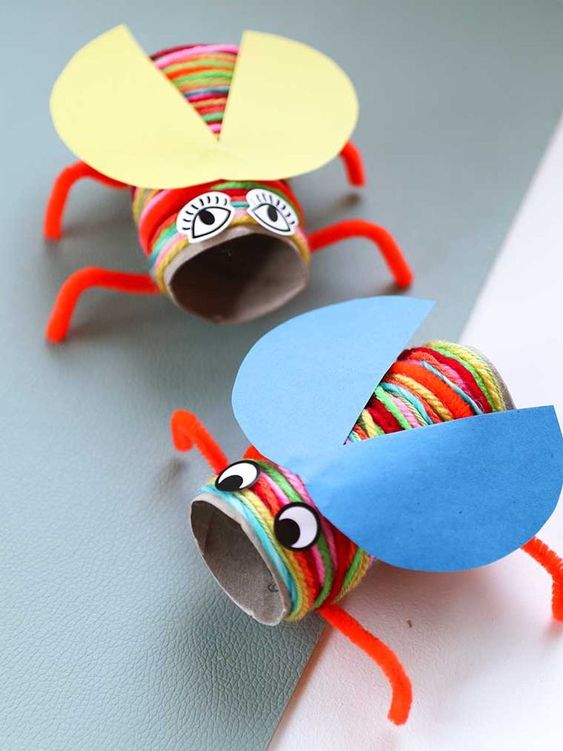 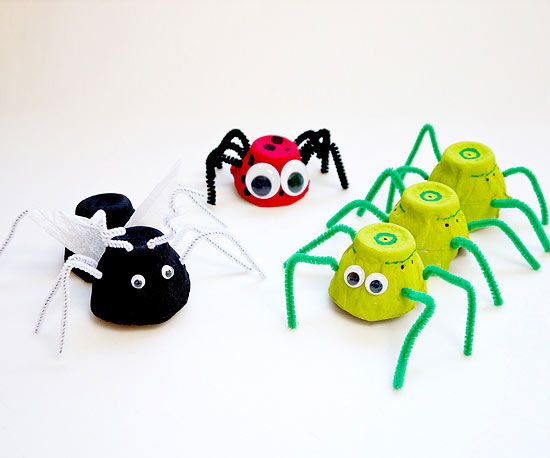 